Dans le cadre de la lutte contre la COVID 19, l’établissement scolaire propose la réalisation d’un test antigénique à votre enfantAutorisation  parentale  pour  les  élèves  mineursJe soussigné Mme / M. :Représentant légal de l’enfant :Nom :								        Classe :Prénom :Date de naissance :Numéro de sécurité sociale (sur lequel votre enfant est rattaché) :Adresse :Numéro de téléphone (portable de préférence) :J’autorise mon enfant :A bénéficier du dépistage à la COVID-19 déployé au sein de l’établissementSi le résultat du test pratiqué est positif :votre enfant devra regagner le domicile pour isolement immédiat de 7 joursle résultat sera communiqué au personnel de santé de l’Education Nationale qui recherchera les personnes contactsDate :Signature du responsable légal,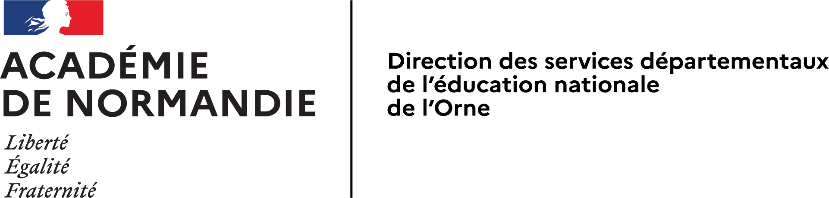 Etablissement Scolaire :